Finance Services (813) 794-2268MEMORANDUMDate:	May 14, 2021 To:	School Board MembersFrom:	Michelle Williams, Director of Finance ServicesRe:	Attached Warrant List for the Week Ending May 18, 2021Please review the current computerized list. These totals include computer generated, handwritten, electronic funds transfer (EFT) and cancelled checks.Warrant Numbers 951975-952105………………………………………………………………..…..$4,587,424.49Electronic Fund Transfer Numbers 4773-4788……………………………………………………….$4,911,556.64Total Disbursements………………………………………………………………....$9,498,981.13Disbursements by FundFund 1100……………………………………………….………………………………………...……….$517,900.32Fund 1300……………………………………………………………………………………………….$4,579,853.00Fund 3717…………………………………………………………………………………………..………........$498.00Fund 3720…………………………………………………………………………………………..………..$65,950.00Fund 3721…………………………………………………………………………………………..………$112,755.46Fund 3900……………………………………………………………………………………..…..…….........$24,228.30Fund 3904……………………...…………………………..………………………….….…………………$277,882.16Fund 3905………………………………………………...……………………………………….……...$1,249,982.49Fund 3928…………………………………………………...……………………………………………...$846,318.17Fund 3929…………………………………………………...…………………………………………….....$21,408.46Fund 3932……………………………………………………………………………...………………..….$112,257.62Fund 4100……………………………………………………………………………...…………………...$255,051.84Fund 4210……………………………………………………………………………...…………………...$188,124.35Fund 4220…………………………………………………………………………...……………………...........$112.74Fund 4230…………………………………………………………………………...……………………........$5,065.98Fund 4410……………………………………………………………………………..…………………....$209,515.69 Fund 4420……………………………………………………………………………..…………………........$3,177.00 Fund 7110……………………………………………………...…………………………………………..……$500.00Fund 7111……………………………………………………...…………………………...………….…...$641,621.68Fund 7130……………………………………………………...…………………………………...………..$18,653.10Fund 7921………………………………………………………………………………...…….…………..$278,747.14Fund 7922………………………………………………………………………….……..……...…….........$47,210.13Fund 7923…………………………………………………………...……………….……..……...……......$33,234.44Fund 7940…………………………………………………………...……………….……..……...……........$4,048.51Fund 8501………………………………………………………………………….……..……...……..............$133.50Fund 8915…………………………………………………………………………...............................................$4,751.05The warrant list is a representation of five check runs and two EFT runs. Confirmation of the approval of the warrant list for the week ending May 18, 2021 will be requested at the June 1, 2021 School Board meeting.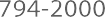 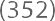 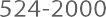 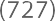 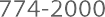 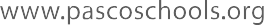 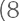 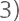 